Scientists Discover Genes Responsible for Blood Stem Cells DevelopmentJuly 13, 2015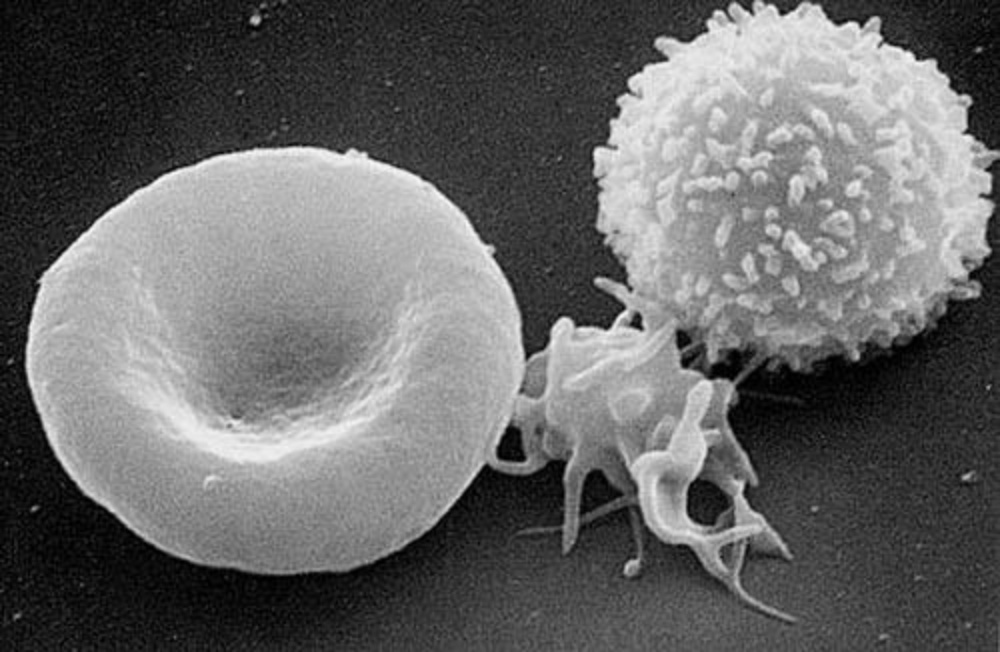 Los Angeles, California - Even though the transplantation of blood stem cells, also known as bone marrow, has saved many lives over many decades, the genes that control the number or function of blood stem cells are not fully understood. In a study published in June in Stem Cell Reports, the USC Stem Cell labs of Hooman Allayee and Gregor Adams uncovered new genes that affect blood stem cell development and maintenance.The researchers found that different strains have different numbers of several important sub-populations of blood stem cells, including those called "short-term HSCs," which are responsible for the formation of red and white blood cells in adults. The activation of a gene called Hopx is associated with an increased number of short-term HSCs. The researchers further proved this finding by showing that mice lacking the Hopx gene form fewer short-term HSCs and are ineffective bone marrow donors.  "Short-term HSCs are the major stem cells in the adult bone marrow, so finding new genetic regulators of this subpopulation may have clinical benefits," said Adams.More broadly, the researchers have shown that the hybrid mouse diversity panel can be used to find genes that would otherwise go unnoticed.  "This powerful genetics platform has the potential to reveal the genes underlying other stem cell populations or a wide range of diseases that would be difficult to study in humans," said Allayee.Publication: : The Genetic Landscape of Hematopoietic Stem Cell Frequency in Mice Zhou, X et al. Stem Cell Reports (June 9, 2015) Click here to view.